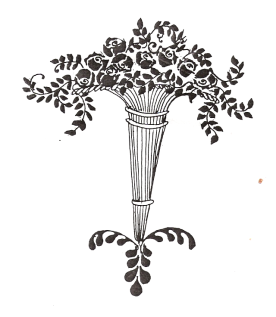 Programm 2021 (vorerst bis März)Öffnungszeiten Andreas BäckereiSamstag	08 – 17 h (durchgehend) mit BrotverkaufAufgrund der momentanen Situation sehen wir von einem Programm ab. Danke für euer Verständnis. Die Bäckerei hat normal geöffnet.Freundliche GrüsseTeam Atelier du MondeAnmeldungen und Anfragen zur Miete unter    info@atelierdumonde.chOder direkt im Atelier du Monde, Giornicostrasse 230, 4059 Basel, 061 5549203Philippe Benguerel 	 Micheline Graepel	 Joana Rogge	 Karin Predieri                                                                